العنوان : خطر الكهانة والتنجيم الخطبة الاولى :إن الحمدَ لله، نحمدُه و نستعينُه ونستغفرُه و نستهديه و نتوبُ إليه ، ونعوذُ باللهِ من شرورِ أنفسِنا وسيئاتِ أعمالِنا، من يهدِهِ اللهُ ، فلا مضلَّ له ، ومن يضلل فلا هاديَ له.وأشهدُ أن لا إله الله وحده لا شريك له يحيي و يميت و هو على كلِّ شيءٍ قديرٍ.وأشهد أن محمدًا عبدُه ورسولُه ما ترك خيرا الا دلنا عليه و لا ترك شرا الا حذرنا منه. ﷺاعوذ باللهِ السميعِ العليمِ من الشيطانِ الرجيمِ(يَا أَيُّهَا الَّذِينَ آمَنُوا اتَّقُوا اللَّهَ وَلْتَنظُرْ نَفْسٌ مَّا قَدَّمَتْ لِغَدٍ ۖ وَاتَّقُوا اللَّهَ ۚ إِنَّ اللَّهَ خَبِيرٌ بِمَا تَعْمَلُونَ) (18) الحشر(يَا أَيُّهَا الَّذِينَ آمَنُوا اتَّقُوا اللَّهَ وَقُولُوا قَوْلاً سَدِيداً (70) يُصْلِحْ لَكُمْ أَعْمَالَكُمْ وَيَغْفِرْ لَكُمْ ذُنُوبَكُمْ وَمَنْ يُطِعْ اللَّهَ وَرَسُولَهُ فَقَدْ فَازَ فَوْزاً عَظِيماً) (71) الاحزابأما بعد:فإن أصدقَ الحديثِ كتابُ الله، وخيرَ الهديِ هديُ رسولِه محمدٍ بن عبدِ الله ﷺ ، وشرَ الأمورِ محدثاتُها، وكلَّ محدثةٍ بدعة، وكلَّ بدعةٍ ضلالة، وكلَّ ضلالةٍ في النار. و لا أمنَ بلا ايمان ولاَ إِيمَانَ لِمَنْ لاَ أَمَانَةَ لَهُ، وَلاَ دِينَ لِمَنْ لاَ عَهْدَ لَهُ . عباد الله:يقول الله سبحانه وتعالى: يَا أَيُّهَا الَّذِينَ آمَنُوا اتَّقُوا اللَّهَ حَقَّ تُقَاتِهِ وَلَا تَمُوتُنَّ إِلَّا وَأَنتُم مُّسْلِمُونَ (102) سورة آل عمران [2]عباد الله : قال ابن كثير في تفسيره: " قال ابن أبي حاتم : حدثنا أحمد بن سنان ، حدثنا عبد الرحمن ، عن سفيان وشعبة ، عن زبيد اليامي ، عن مرة ، عن عبد الله - هو ابن مسعود - ( اتقوا الله حق تقاته ) قال : أن يطاع فلا يعصى ، وأن يذكر فلا ينسى ، وأن يشكر فلا يكفر .
وهذا إسناد صحيح موقوف  "و قال ابن كثيرٍ رحمه الله أيضا : " وقوله : ( ولا تموتن إلا وأنتم مسلمون ) أي : حافظوا على الإسلام في حال صحتكم وسلامتكم لتموتوا عليه ، فإن الكريم قد أجرى عادته بكرمه أنه من عاش على شيء مات عليه ، ومن مات على شيء بعث عليه ، فعياذا بالله من خلاف ذلك ."عباد الله :إن للاسلام عشرة نواقض ذكرها الشيخ محمد بن عبدالوهاب[1] رحمه الله تعالى فقال (بتصرف): "اعلم أن من أعظم نواقض الإسلام عشرة:الأول: الشرك في عبادة الله ، والدليل قوله تعالى: ﴿ إِنَّ اللَّهَ لاَ يَغْفِرُ أَنْ يُشْرَكَ بِهِ وَيَغْفِرُ مَا دُونَ ذَلِكَ لِمَنْ يَشَاءُ ﴾ [النِّسَاء: 48] ومنه الذبح لغير الله.الثاني: من جعل بينه وبين الله وسائط، يدعوهم ويسألهم الشفاعة، كفر إجماعاً.الثالث: من لم يكفر المشركين، أو شك في كفرهم، أو صحح مذهبهم، كفر إجماعاً.الرابع: من اعتقد أن غير هدي النبي صلى الله عليه وسلم أكمل من هديه، أو أن حكم غيره أحسن من حكمه، كالذين يفضلون حكم الطاغوت على حكمه، فهو كافر.الخامس: من أبغض شيئاً مما جاء به الرسول صلى الله عليه وسلم، ولو عمل به، كفر إجماعاً، والدليل قوله تعالى: ﴿ ذَلِكَ بِأَنَّهُمْ كَرِهُوا مَا أَنْزَلَ اللَّهُ فَأَحْبَطَ أَعْمَالَهُمْ ﴾[محَمَّد: 9].السادس: من استهزأ بشيء من دين الله، أو ثوابه أو عقابه كفر، والدليل قوله تعالى: ﴿ وَلَئِنْ سَأَلْتَهُمْ لَيَقُولُنَّ إِنَّمَا كُنَّا نَخُوضُ وَنَلْعَبُ قُلْ أَبِاللَّهِ وَآيَاتِهِ وَرَسُولِهِ كُنْتُمْ تَسْتَهْزِئُونَ * لاَ تَعْتَذِرُوا قَدْ كَفَرْتُمْ بَعْدَ إِيمَانِكُمْ إِنْ نَعْفُ عَنْ طَائِفَةٍ مِنْكُمْ نُعَذِّبْ طَائِفَةً بِأَنَّهُمْ كَانُوا مُجْرِمِينَ ﴾ [التّوبَة: 65-66].السابع: السحر، ومنه الصَّرْف والعَطْف، فمن فعله أو رضي به كفر، والدليل قوله تعالى: ﴿ وَمَا يُعَلِّمَانِ مِنْ أَحَدٍ حَتَّى يَقُولاَ إِنَّمَا نَحْنُ فِتْنَةٌ فَلاَ تَكْفُرْ ﴾ [البَقَرَة، من الآية: 102].الثامن: مظاهرة المشركين ومعاونتهم على المسلمين، والدليل قوله تعالى: ﴿ وَمَنْ يَتَوَلَّهُمْ مِنْكُمْ فَإِنَّهُ مِنْهُمْ إِنَّ اللَّهَ لاَ يَهْدِي الْقَوْمَ الظَّالِمِينَ ﴾ [المَائدة، من الآية: 51].التاسع: من اعتقد أن بعض الناس لا يجب عليه اتباعه صلى الله عليه وسلم، وأنه يسعه الخروج من شريعته، كما وسع الخضر الخروج من شريعة موسى عليهما السلام، فهو كافر.العاشر: الإعراض عن دين الله، لا يتعلمه ولا يعمل به، والدليل قوله تعالى: ﴿ وَمَنْ أَظْلَمُ مِمَنْ ذُكِّرَ بِآيَاتِ رَبِّهِ ثُمَّ أَعْرَضَ عَنْهَا إِنَّا مِنَ الْمُجْرِمِينَ مُنْتَقِمُونَ * ﴾[السَّجدَة].  بارك اللهَ لي ولكم وللمسلمين في القرآنِ العظيمِ و نفعَنا بهديِ سيدِ المرسلين و استغفرُ اللهَ لي ولكم وللمسلمين فاستغفروه إنه هو الغفورُ الرحيمُ. الخطبة الثانية:الحمدُ للهِ الذي جعلنا مسلمين  واعزنا بالإسلامِ و فضلنا على كثيرٍ من العالمين تفضيلا و علمنا ما لم نكن نعلم و جعل لنا نورا نمشي به في الارض  وأشهدُ أن لا إله إلا الله وحده لا شريكَ له، وأشهد أن محمدًا عبده ورسوله، صلى الله وسلم عليه وعلى آله و صحبه.عباد الله: إن الإسلامَ هو أكبرُ نعمةٍ أنعم الله بها علينا وبالاسلامِ فقط يقوى ويدومُ أمنُنا و نعيشُ حياتَنا الطيبةَ و رخاءَنا و بالإسلام نكونُ خيرَ أمةٍ أخرجت للناسِ.  و إن الشركَ والكفرَ والإبتداعَ في الدينِ والاصرارَ والاستمرارَ على المعاصي و المنكرات منها ما ينقضُ الاسلامَ و منها ما ينقصُه.عباد الله : تعهدوا دينكم و جددوا إيمانهم و تذكروا دائما نواقضَ الإسلام واحذروها و احذروا المعاصي فإنها تنقص الايمان ، فقد ورد في الحديثَ الصحيحَ الذي رواهُ البخاري عن عبدِاللهِ بنِ عباسٍ رضيَ اللهُ عنه قال : قال النبيُّ محمدٌ ﷺ: لَا يَزْنِي الزَّانِي حِينَ يَزْنِي وَهو مُؤْمِنٌ، وَلَا يَسْرِقُ السَّارِقُ حِينَ يَسْرِقُ وَهو مُؤْمِنٌ. [4]عباد الله : إن الكهانةَ هي ادعاءٌ لعلمِ الغيبِ و اكلٌ لأموالِ الناسِ بالباطلِ و ظلمٌ عظيمٌ للنفسِ و للآخرين.و الكهانُ يدعون علم الغيب و يعبدون الشياطين و يستعينون بهم و يخدمونهم و إن تظاهروا بالصلاح.عباد الله : سئلَ العلامةُ محمد بن صالح بن عثيمين (رحمه الله)عن الكهانةِ ، و عن حكمها و عن إتيانِ الكهان ؟ فأجاب : الكهانة فعالة مأخوذة من التكهن، وهو التخرص والتماس الحقيقة بأمور لا أساس لها، وكانت في الجاهلية صنعة لأقوام تتصل بهم الشياطين وتسترق السمع من السماء وتحدثهم به، ثم يأخذون الكلمة التي نقلت إليهم من السماء بواسطة هؤلاء الشياطين ويضيفون إليها ما يضيفون من القول، ثم يحدثون بها الناس، فإذا وقع الشيء مطابقاً لما قالوا: اغتر بهم الناس واتخذوهم مرجعاً في الحكم بينهم، وفي استنتاج ما يكون في المستقبل، ولهذا نقول: الكاهن هو الذي يخبر عن المغيبات في المستقبل. والذي يأتي إلى الكاهن ينقسم إلى ثلاثة أقسام: القسم الأول: أن يأتي إلى الكاهن فيسأله من غير أن يصدقه فهذا محرم، وعقوبة فاعله أن لا تقبل له صلاة أربعين يوماً، كما ثبت في صحيح مسلم أن النبي صلى الله عليه وسلم قال: "من أتى عرافاً فسأله لم تقبل له صلاة أربعين يوماً أو أربعين ليلة". القسم الثاني: أن يأتي إلى الكاهن فيسأله ويصدقه بما أخبر به، فهذا كفر بالله عز وجل لأنه صدقه في دعوى علمه الغيب، وتصديق البشر بدعوى علم الغيب تكذيب لقول الله تعالى: {قُل لَّا يَعْلَمُ مَن فِي السَّمَاوَاتِ وَالْأَرْضِ الْغَيْبَ إِلَّا اللَّهُ ۚ وَمَا يَشْعُرُونَ أَيَّانَ يُبْعَثُونَ (65) سورة النمل}  ولهذا جاء في الحديث الصحيح: "من أتى كاهناً فصدقه بما يقول: فقد كفر بما نزل على محمد صلى الله عليه وسلم". القسم الثالث: أن يأتي إلى الكاهن فيسأله ليبين حاله للناس، وإنها كهانة وتمويه وتضليل، وهذا لا بأس به ودليل ذلك أن النبي صلى الله عليه وسلم أتاه ابن صياد، فأضمر له النبي صلى الله عليه وسلم شيئاً في نفسه، فسأله النبي صلى الله عليه وسلم ماذا خبأ له؟ فقال: "الدخ" يريد الدخان. فقال النبي صلى الله عليه وسلم: "اخسأ فلن تعدو قدرك". . [3]عباد الله :اننا في زمانٍ اختلطت فيه الثقافات ، و سهل وصول أعداء الاسلام إلى بيوتنا ، و أصبح العالم اشبه بقريةٍ صغيرةٍ ، و كثر دعاةُ الظلالِ ، والكذابون و الدجاجلةُ و المنجمون و المتكهنون و لذلك يجب علينا أن نقي أولادَنا وانفسَنا من شرور شرار الخلق من خلال:التمسك بكتاب الله و سنة محمد ﷺ.المحافظة على الصلوات الخمس مع الجماعة في المساجدالفرار إلى الله بتوحيدِه و عبادتِه بكل قولٍ و صمت وكل فعل و رد فعل و بكل ترك و بكل شعور إيجابي وسلبيتعلمُ العلم الشرعي من مصادره الصحيحة و العمل به و نشره بكل وسيلة ممكنة في كل زمان ومكان.تعليمُ الاولادِ القرآن الكريم و السنة المطهرة وتعاليم الدين الاسلامي.تربيةُ الأولادِ على ثقافةِ سؤالِ أهل العلم والاختصاص و ثقافة البحث عن المعلومة عند المواقف الجديدة.ترك جميع المنكرات و المعاصي و التوبة و الاستغفار باستمرار.شغل اوقات الفراغ بما يعود بالنفع في الدنيا والآخرة.التحصُّنُ و التحصينُ بالعبادات و الدعاء و اذكارِ المساءِ و الصباحِ و أذكار الاحوال والمناسبات و الذكر المطلق.عباد الله: ﴿ إِنَّ اللَّهَ وَمَلَائِكَتَهُ يُصَلُّونَ عَلَى النَّبِيِّ يَا أَيُّهَا الَّذِينَ آمَنُوا صَلُّوا عَلَيْهِ وَسَلِّمُوا تَسْلِيمًا ﴾ [الأحزاب: 56]اللهم صل على محمد و على آل محمد كما صليت على ابراهيم وال ابراهيم انك حميد مجيد و بارك على محمد وال محمد كما باركت على ابراهيم وال ابراهيم انك حميد مجيدالسلام عليك ايها النبي و رحمة الله و بركاته عباد الله:اني داع فأمنوا تقبل الله منا ومنكم فلعلها تكون ساعة استجابة. لا إله إلا الله وحده لا شريك له له الملك وله الحمد وهو على كل شيء قدير سبحان الله و الحمد لله و لا إله إلا الله و الله اكبر و لا حول ولا قوة الا بالله الله أكبر كبيرا والحمد لله كثيرا و سبحان الله بكرة وأصيلا  اللهم انا نسألك بان لك الحمد لا اله الا انت الاحد الصمد الذي لم يلد ولم يولد ولم يكن له كفوا أحد  اللهم يا حي قيوم يا حي يا قيوم  يا حي يا قيوم برحمتك نستغيث اصلح لنا شأننا كله و لا تكلنا الى أنفسنا ولا الى أحد من خلقك طرفة عين و لا اقل من ذلك يا ذا الجلال والإكرام يا ذا الجلال والإكرام يا ذا الجلال والإكرام  اللهم اغفرلنا و ارحمنا و اهدنا وارزقنا واشفنا واكفنا و عافنا واعف عنا  ربنا اصلح لنا ديننا و دنيانا وآخرتنا ربنا اصرف عنا السوء والفحشاء وكيد الاعداء و ان نقول عليك ما لا نعلم اللهم احفظ بلادنا و بلاد المسلمين و احفظ حكامنا و علمائنا و قيمنا و تعليمنا و حدودنا و انصر جنودنا و مكن لنا في الارض يا رب العالمين  اللهم اهدنا في من هديت وتولنا في من توليت وعافنا في من عافيت وبارك لنا في ما اعطيت واصرف عنا برحمتك شر ما قضيت اللهم اجعل لنا نورا في قلوبنا و ابصارنا واسماعنا ووجوهنا و السنتنا و اقلامنا واجعل لنا نورا حياتنا وقبورنا  و يوم حشرنا و عبورنا على السراط نورا و يوم تدخلنا الجنة انت نور السماوات والأرض سبحانك. ربنا اغفر لنا و لوالدينا و للمؤمنين والمؤمنات والمسلمين والمسلمات  اللهم ارحم موتانا و موتي المسلمين اللهم اغفرلهم وارحمهم و عافهم واعف عنهم واكرم نزلهم و وسع مدخلهم و جازهم بالحسنات احسانا وبالسيئات عفوا وغفرانا اللهم ابدلهم دارا خيرا من دارهم واهلا خيرا من اهلهم اللهم اجعل قبورهم روضات من رياض الجنة.  اللهم أعنا على شكرك و ذكرك و حسن عبادتك اللهم ادفع عنا الوباء والربا والغلاء و الزنا والزلازل والقلاقل و الفتن ما ظهر منها وما بطن  ربنا هب لنا من ازواجنا وذرياتنا قرة اعين واجعلنا للمتقين اماما رب اجعل هذا البلد آمنا و سائر بلاد المسلمين  اللهم علمنا ما ينفعنا وانفعنا بما علمتنا و زدنا علما  اللهم حبّب إلينا الايمان والقرآن و الاحسان و زينها في قلوبنا  اللهم كره اليينا الكفر والفسوق والعصيان و اجعلنا من الراشدين. اللهم انصر من نصر المسلمين واخذل من خذلهم اللهم اعز الاسلام والمسلمين واذل اهل الكفر والنفاق والفاسقي اللهم وفق خادم الحرمين و ولي عهده و وزرائه واعوانه ومستشاريه و شعبه الى شكرك و ذكرك و حسن عبادتك.  اللهم وفق جميع حكام المسلمين لتحكيم كتابك وسنة نبيك. اللهم اهد البشر جميعا الى الاسلام ، ليعيش العالمُ كله في أمنٍ و أمانٍ وسلامةٍ و سلامٍ و عيشٍ رغيدٍ واطمئنان.اللهم اشف مرضانا ومرضى المسلمين  اللهم اعذنا من الهم والحزن والعجز والكسل والبخل و الجبن و من غلبة الدين وقهر الرجال  اللهم ربنا علمنا ما ينفعنا وانفعنا بما علمتنا و زدنا علما  اللهم انا نسألك حبك و حب من يحبك و حب كل عمل وقول و شعور يقربنا الى حبك.  " اللهم أغثنا ، اللهم أغثنا اللهم أغثنا ".( " اللهم اسقنا غيثاً مغيثاً مريئاً نافعاً غير ضار ،عاجلاً غير آجل " اللهم انا نعوذ بك أن نشرك‏ بك ونحن نعلم و نستغفرك لما لا نعلم اللهم انا نعوذ بك من الشرك والشك والشقاق والنفاق و سوء الاخلاق..  ربنا آتنا في الدنيا حسنة وفي الآخرة حسنة وقنا عذاب النار  رَبَّنَا اغْفِرْ لَنَا وَلِإِخْوَانِنَا الَّذِينَ سَبَقُونَا بِالْإِيمَانِ وَلَا تَجْعَلْ فِي قُلُوبِنَا غِلًّا لِّلَّذِينَ آمَنُوا رَبَّنَا إِنَّكَ رَءُوفٌ رَّحِيمٌ  ربنا تقبل منا إنك أنت السميع العليم . واغفر لنا انك انت الغفور الرحيم و تب علينا انك انت التواب الرحيمعباد الله: إِنَّ اللَّهَ يَأْمُرُ بِالْعَدْلِ وَالْإِحْسَانِ وَإِيتَاءِ ذِي الْقُرْبَى وَيَنْهَى عَنِ الْفَحْشَاءِ وَالْمُنْكَرِ وَالْبَغْيِ يَعِظُكُمْ لَعَلَّكُمْ تَذَكَّرُونَ (90) وَأَوْفُوا بِعَهْدِ اللَّهِ إِذَا عَاهَدْتُمْ وَلَا تَنْقُضُوا الْأَيْمَانَ بَعْدَ تَوْكِيدِهَا وَقَدْ جَعَلْتُمُ اللَّهَ عَلَيْكُمْ كَفِيلًا إِنَّ اللَّهَ يَعْلَمُ مَا تَفْعَلُونَ (91) النحلواقم الصلاةَ إن الصلاةَ تنهى عن الفحشاءِ والمنكرِ ولذكرُ اللهِ أكبرُ و اللهُ يعلمُ ما تصنعون.جمعها لكم محبكم العود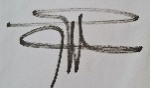 لاحق محمد أحمد لاحقمن حي الضباب بمدينة أَبْهَا البَهِيَّةمسجد حمزة بن عبدالمطلب رضي الله عنهفي  ربيع الأول ١٤٤٣____________________________________________المصادر:https://www.alukah.net/sharia/0/136240/#ixzz7AZK0oJkRhttp://quran.ksu.edu.sa/tafseer/katheer/sura3-aya102.htmlhttp://iswy.co/e3nv3https://dorar.net/hadith/sharh/4995https://d1.islamhouse.com/data/pdf-viewer/web/viewer.html?file=https://d1.islamhouse.com/data/ar/ih_books/single8/ar_nawaqid_al_islam.pdf